Сумська міська рада    Виконавчий комітетРІШЕННЯ	З метою здійснення контролю за фінансово-господарською діяльністю, підвищення ефективності роботи підприємств комунальної власності територіальної громади міста Суми, відповідно до статей 75, 78 Господарського кодексу України, рішення виконавчого комітету Сумської міської ради від 28.09.2015 № 530 «Про затвердження порядку складання, затвердження та контролю виконання фінансових планів підприємств комунальної власності територіальної громади міста Суми», керуючись підпунктом 4 пункту «а» статті 27, частиною другою статті 52 Закону України «Про місцеве самоврядування в Україні», виконавчий комітет Сумської міської ради ВИРІШИВ: Затвердити фінансовий план Комунального підприємства «Шляхрембуд» Сумської міської ради на 2017 рік (додається). Директору комунального підприємства «Шляхрембуд» Сумської міської ради Вегері О.О. звіт про виконання фінансового плану підприємства надавати управлінню капітального будівництва та дорожнього господарства Сумської міської ради в паперовому та електронному вигляді у терміни визначені у рішенні виконавчого комітету від 28.09.2015 № 530 «Про затвердження порядку складання, затвердження та контролю виконання фінансових планів підприємств комунальної власності територіальної громади міста Суми». Організацію виконання даного рішення покласти на КП «Шляхрембуд» Сумської міської ради (Вегера О.О.) та управління капітального будівництва та дорожнього господарства Сумської міської ради (Шилов В.В.).Контроль за виконанням даного рішення залишаю за собою.В.о.міського голови з виконавчої роботи							В.В.ВойтенкоШилов В.В.  22-55-86Розіслати: Паку С.Я., Шилову В.В.,Липовій С.А., Вегері О.О.Рішення доопрацьовано і вичитано, текст відповідає оригіналу прийнятого рішення та вимогам статтей 6-9 Закону України «Про доступ до публічної інформації» та Закону України «Про захист персональних даних».Проект рішення виконавчого комітету Сумської міської ради «Про заходи щодо виконання доходної частини міського бюджету в 2017 році» був завізований:Начальник управління капітального будівництва тадорожнього господарства   					В.В.Шилов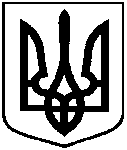 від  21.03.2017р. № 138Про  затвердження фінансовогоплану комунального підприємства«Шляхрембуд» Сумської міської ради на 2017 рікПосадаПрізвище та ініціали осіб, якізавізували проект рішеннявиконавчого комітету Сумськоїміської радиНачальник управління капітального будівництва тадорожнього господарства   В.В.ШиловВ.о. головного спеціаліста-юрисконсульта управління капітального будівництва тадорожнього господарства   А.О.ПопелаДиректор КП «Шляхрембуд» СМРО.О.ВегераДиректор департаменту фінансів, економіки	та інвестицій Сумської міської ради		С.А.ЛиповаНачальник відділу протокольноїроботи та контролюСумської міської ради	Л.В.МошаНачальник правового управлінняСумської міської ради			О.В.ЧайченкоВ.о. заступника міського голови,керуючого справами  виконавчого комітету				С.Я.Пак